Nazwa i adres Zamawiającego:Miejskie Przedsiębiorstwo Oczyszczania Sp. z o. o. z siedzibą w Toruniu przy ul. Grudziądzkiej 159,  wpisana do Krajowego Rejestru Sądowego prowadzonego przez VII Wydział Gospodarczy Sądu Rejonowego w Toruniu pod numerem 0000151221, posiadająca NIP 879-016-92-80, REGON 870525973, o kapitale zakładowym wynoszącym 14 491 000, 00 zł.Dane dotyczące Wykonawcy:Firma: …………………..……………………………….………………………………………………..……Siedziba:.………………..……………………………………………………………………………………….NIP:…………………..………………Regon:……………………………….Dane kontaktowe Wykonawcy:Nr telefonu:…………………………………Nr faksu: ……………..……………………Adres poczty elektronicznej: ……………………………………………………………………………..Oferuję wykonanie przedmiotu zamówienia za cenę brutto:............................................. zł 
(słownie złotych: ...............................................................................................................................).Powyższa cena została obliczona zgodnie z poniższą tabelą:OŚWIADCZAM, że zapoznałem się z Opisem Przedmiotu Zamówienia i nie wnoszę do niego zastrzeżeń.UWAŻAM się za związanego niniejszą ofertą przez okres 30 dni od upływu terminu składania ofert.Zapoznałem się z treścią projektu umowy, nie wnoszę do niego zastrzeżeń 
i zobowiązuję się do zawarcia umowy na warunkach w niej określonych, w przypadku gdyby uznano moją ofertę za najkorzystniejszą................................................... dnia .............................            (miejscowość)                             ...................................................................                                                                                              (podpis wykonawcy)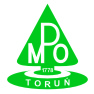 System Zarządzania JakościąP/SZJ-8.4-01FORMULARZ  OFERTOWY Dostawa materiałów do podnoszenia studni gazowychP/SZJ-8.4-01FORMULARZ  OFERTOWY Dostawa materiałów do podnoszenia studni gazowych      Znak:     MS.P-16.2021Załącznik nr 1 do Zapytania ofertowego
Załącznik nr 1 do umowy      Znak:     MS.P-16.2021CENA oferty NETTO 
(bez podatku VAT)cyfrowo:słownie:…………………PLN……………………………………………………………………………………………………PLN% PODATKU VATwartość podatku VATcyfrowo:słownie:……... % VAT………………………..PLN………………………………………………………. ……………………………………………PLNCENA oferty BRUTTO 
(z podatkiem VAT).cyfrowo:słownie:………………. PLN.…………………………………………………….. ………………………………………………..PLNTERMIN wykonania zamówienia5 tygodni od daty zawarcia umowyWARUNKI PŁATNOŚCI ………… dni  (nie mniej niż 14 dni)od daty dostarczenia zamawiającemu  prawidłowo wystawionej faktury VATOKRES GWARANCJI ……………. miesięcy 
(nie mniej niż 12 miesięcy)Cena jednostkowa za 1 szt. filtra gazowego
(wraz z kosztami paliwa i obsługi)  Stawka podatku VAT……………………. PLN netto………… % VATCena jednostkowa za 1 mb rury 
PE100 SDR11 Dn 63Stawka podatku VAT……………………. PLN netto………… % VAT